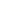 地理试卷（考试时间为 90 分钟，试卷满分为 90 分）姓名 	班级 	学号	成绩 	第一部分	单选题共 70 小题，每小题 1 分，共 70 分。在每小题列出的四个选项中，选出最符合题目要求的一项。台湾省包括台湾岛、澎湖列岛、钓鱼岛等。图 1 为台湾省位置图。完成 1-4 题。1.关于台湾岛和钓鱼岛的叙述正确的是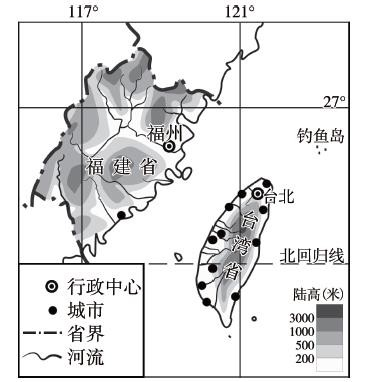 A.均位于热带，四面环海B.都是我国不可分割的神圣领土C.台湾岛位于钓鱼岛的正南方向D.距福建省更近的是钓鱼岛2.关于台湾岛自然要素相互关系，正确的是A.因靠近大陆，西部降水多于东部B.受地势影响，河流都东源西流C.受气候影响，河流没有结冰期D.地形以平原为主，盛产热带水果3.城市多分布在西部，自然原因是A.地势平坦，土壤肥沃	B.河流众多，水能丰富	图 1C.矿产丰富，交通便利	D.气候适宜，靠近大陆4.福建省是台湾众多企业投资的主要地区，其吸引台湾投资的优势条件是①与台湾文化相近，便于交流	②地势平坦，便于建厂	③海运、陆运交通便利④ 距 离 近 ， 节 约 成 本 A.①②④	B. ①②③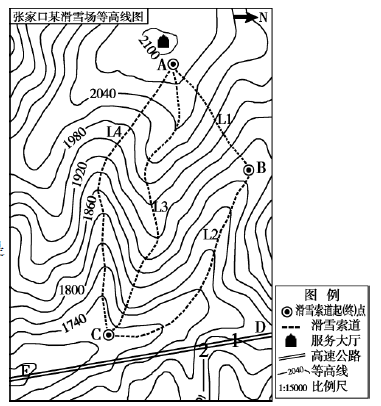 C.②③④	D. ①③④图 2 为我国北方某滑雪场等高线地形图。完成 5-8 题。5.关于滑雪场的描述，正确的是A.海拔在 2500 米以上，以山地为主B.L2 赛道比 L1 赛道更陡C.L3 赛道沿着山脊延伸D.服务大厅位于滑雪赛道的北方6.初学者应尽量选择坡度较缓、线路较短的赛道练习。以下最适合初学者练习的赛道是A.L1 赛道	B.L2 赛道C.L3 赛道	D.L4 赛道图 27.某同学绘制的 DE 段的地形剖面图，其中正确的是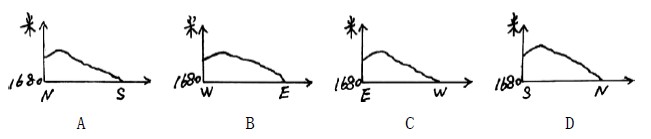 8.为了满足滑雪游客到达雪场滑雪，拟在图 2 所示区域修建一条高速公路，其中 1 至 2 段工程需要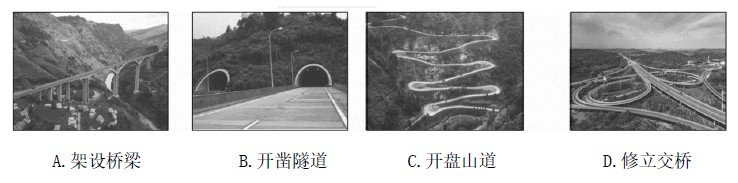 图 3 为我国南方某地等高线地形图。据此，回答 9-12 题。9.文仓湾与观音岩之间的高差是A.40-80 米之间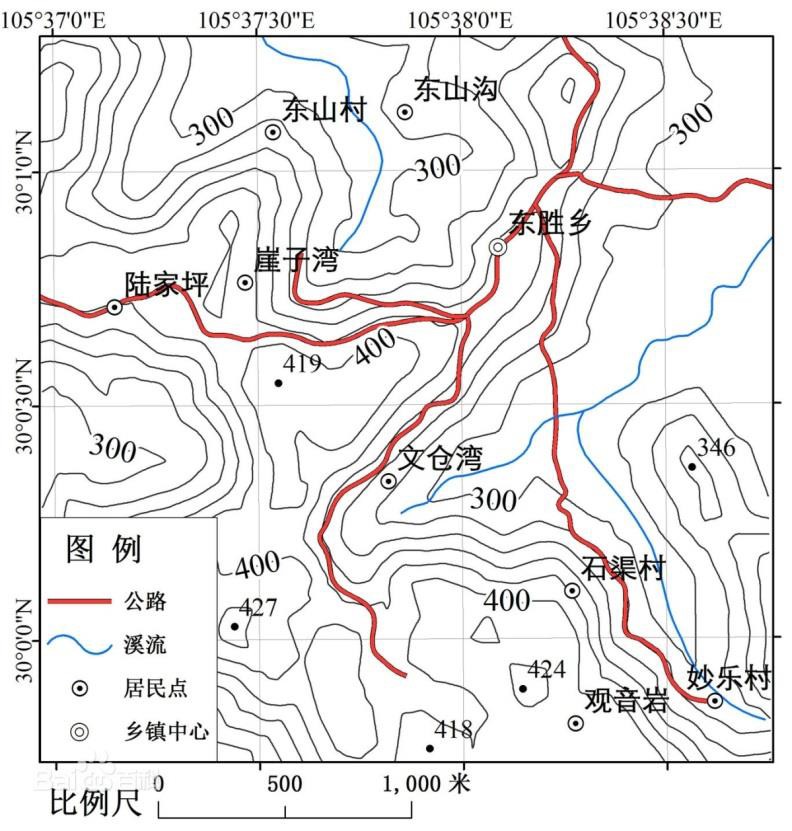 B.50-90 米之间C.80 米D.60-100 米之间10.流过妙乐村的小河流向是A.东南-西北向B.自南向北C.自西北向东南D.自东南向西北11.现在这个季节在图 3 区域中可以看到A.麦浪金黄	B.甘蔗密林C.椰树成行	D.茶树新绿12.从东胜乡走到观音岩，直线距离大约A.3000 米	B.1000 米C.1900 米	D.2600 米2020 年 3 月 25 日，在日本北部的千岛群岛附近发生了 7.5 级的地震，日本及美国均发布了海啸预警。据此，回答问题 13-14 题。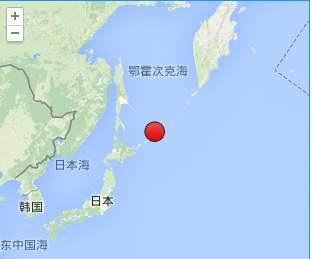 图 4（海啸途径时间预测）图 5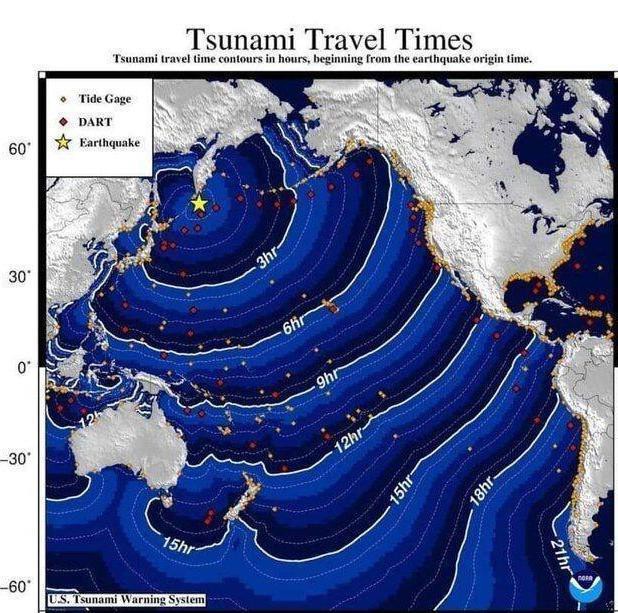 13.本次地震是发生在A.太平洋东岸	B.太平洋板块与北冰洋板块交界地带C.太平洋板块与印度洋板块的交界地带	D.环太平洋火山地震带14.此次地震如果引发了海啸，主要会影响A.亚洲西海岸	B.北美洲东海岸	C.澳大利亚东海岸	D.日本西海岸为帮助武汉抗击新冠疫情，护士小文报名参加了援助武汉的医疗队。结束了近两个月的援助工作后，小文即将离开武汉回京。临行前，她拍下了一张武汉的照片做为纪念。图 6 为武汉局部电子地图，照片为支援武汉的志愿者小文拍到的黄鹤楼及长江大桥景观。据此，完成 15-17 题。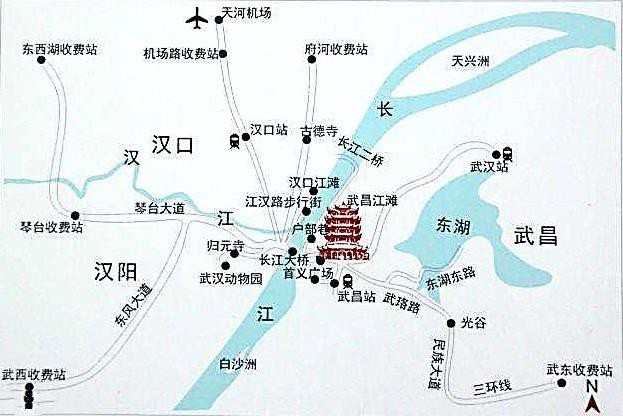 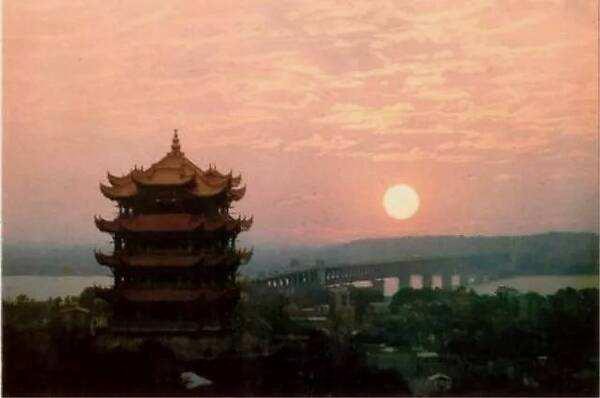 黄鹤楼及长江大桥照片图 615.小文离开武汉这一天，武汉的天气状况是A.	B.                     C.                    D.	S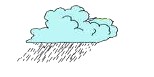 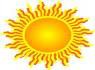 16.据图可知，小文拍照时正值A.清晨	B.中午	C.傍晚	D.上午17.小文在游览之后准备坐飞机回京，从归元寺到天河机场需要A.途中一定跨越长江干流	B.路线需跨越汉江向西北方向走C.利用长江内河航运最快	D.如果先坐高铁到汉口站最便捷往年的 3 月正是武汉赏樱的季节。今年，尽管疫情的阴霾还未消散，尽管被封城的武汉按下了“暂停键”，樱花却加快了绽放的脚步，它要坚定地告诉这座城市：没有一个冬天不可逾越，没有一个春天不会到来。据观测今年武汉樱花已在 3 月上旬开放，较常年提前 5 天左右。据此，完成 18-19 题。18.影响今年武汉樱花绽放时间早晚的因素主要是A.天气	B.气候	C.地形	D.海陆位置19.影响武汉樱花季花开的天气状况是A.8 号温差最大	B.7 号光照充足温差大C.10 号光照减少温差最小	D.9 号小到暴雨风力大中国自然环境复杂多样，区域差异显著。读图“新疆维吾尔自治区和海南岛地图”，完成 20-21题。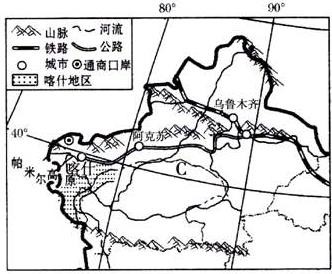 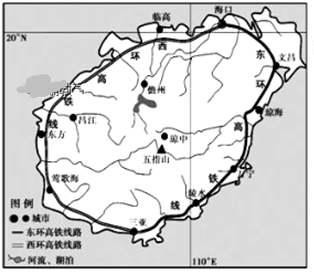 图 720.关于两区域自然环境特征的叙述，正确的是A.海南岛河流多自四周向中部流	B.海南岛交通线多环岛分布C.两区域地形均以山地和平原为主	D.两区域气候均夏季高温21.两区域城市分布共同点是A.沿河分布	B.沿海分布	C.沿铁路线分布	D.沿山脉走向分布2022 年第 24 届冬奥会将由北京与张家口联合举办，冰墩墩和雪容融是冬奥会的吉祥物。读图 8， 完成 22-23 题。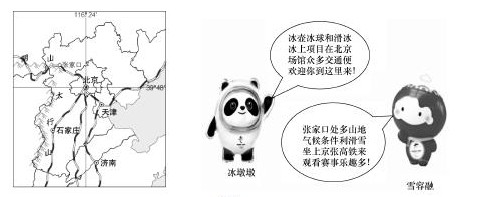 22.北京与张家口相比A.纬度更高B.海拔更高C.先迎来日出D.降雪期更长23.北京举办冬奥会有利的气候条件是A.冬季气温低，冰雪不易化B.冬季降水少，多风C.寒潮多发D.空气干燥	图 82019 年 10 月 1 日，庆祝中华人民共和国成立 70 周年大会在北京举行。图 9 为“幸福西藏彩车” 和“中华水塔青海彩车”。完成 24-26 题。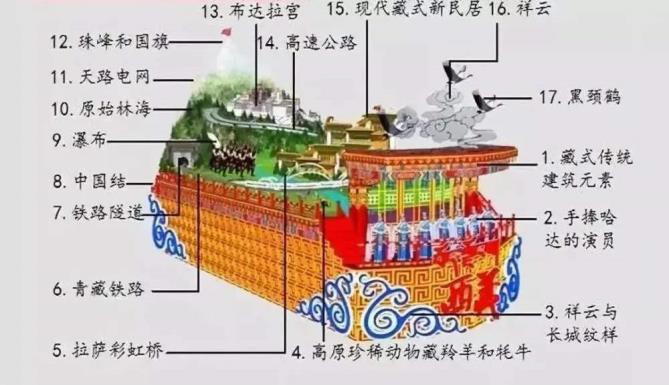 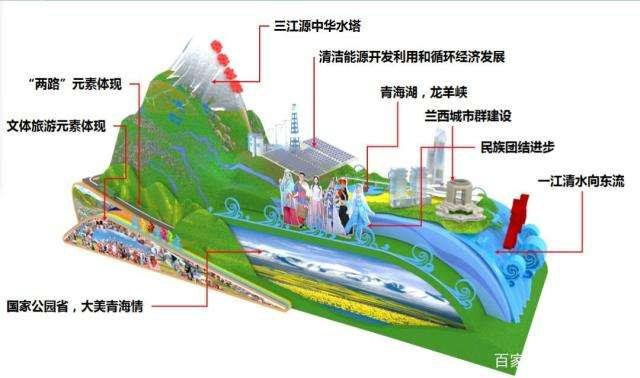 24.关于“幸福西藏彩车”下列说法正确的是	图 9A.候鸟黑颈鹤、以及藏羚羊都是青藏高原的特有动物B.雪山、原始森林凸显西藏的生态屏障战略地位C.藏式建筑和手持哈达的回族女孩，体现了独具特色的藏族文化D.青藏铁路、高速公路体现了西藏交通发达成网状分布25.青海彩车以“中华水塔”为主题是因为①我国许多大江大河发源地	②海拔高	③矿产资源丰富	④冰川广布，固体淡水资源丰富 A. ①②③	B. ②③④	C. ①②④		D. ①③④26.青海省和西藏自治区A.主要特征为高寒	B.湖泊多为淡水湖C.主要发展绿洲农业	D.矿产丰富，应该大力发展采矿业2019 年 11 月 29 日，北京迎来了入冬以来的初雪。图 10 为 11 月 29 日华北地区降雪过程示意图。据此，回答 27-29 题。27.此次降雪A.自西向东推进	B.自北向南推进	C.覆盖河北省全省	D.天津和太原同时开始28.常年数据统计显示，北京平均初雪时间为 11 月 29 日，本次降雪如期而至，成为首次“准点”初雪，说明北京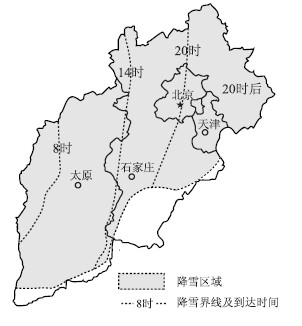 A.每年 11 月 29 日都会降雪B.往年降雪时间都比今年早C.冬季降水的主要形式是降雪D.往年降雪时间都比今年晚29．此次降雪A.导致北京空气污染加剧B.易导致城区内涝C.不利于冬小麦过冬D.增加晚高峰交通压力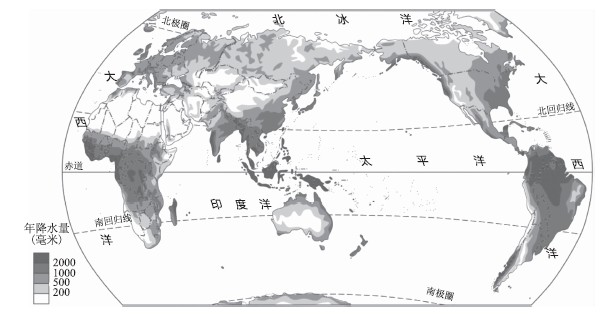 图 11 为世界年降水量分布图。完成 30-31 题30.世界年降水量超过 2000 毫米的地区主要在A.回归线附近	B.内陆地区C.赤道附近	D.极地地区31.亚欧大陆内部降水量较少的主要原因是A.海拔高，水汽难以到达B.距海远，水汽难以到达C.气温高，难以形成降水D.植被少，降水难以存留图 12 为“世界 1 月平均气温分布”，读图完成 32-34 题。32.下列关于世界 1 月平均气温分布的描述， 正确的是图 10图 11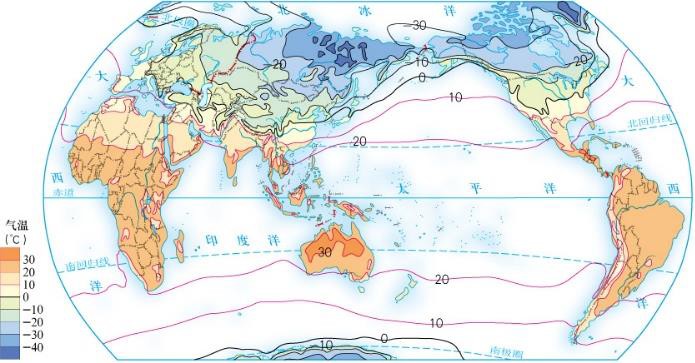 图 12A.-30℃等温线均在极圈内	B.南极圈内气温均低于-10℃C.北半球同纬度陆地高于海洋	D.气温由低纬向高纬逐渐降低33.10℃等温线南半球比北半球平直，其影响因素是A.海陆分布	B.地形	C.纬度位置	D.经度位置34.全球气温分布A.对农作物分布和产量有着重要影响	B.对工业生产所需的矿产分布至关重要C.对世界宗教分布影响巨大	D.对世界语言影响深远2018 年 10 月 18 日，由联合国人口基金和中国国家卫生健康委员会共同主办的《2018 年世界人口状况》中英双语报告发布会在京举行。表 1 为各国对人口增长率的态度，图 13 为人均国民总收入和生育率之间的关联。据此，完成 35-36 题。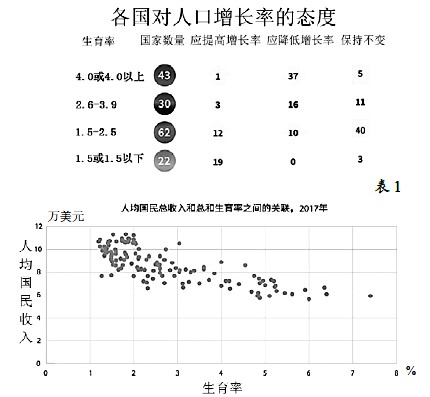 35.表 1 中生育率数据说明A.在 4.0 或 4.0 以上的国家，大多数都表示想要降低人口增长率B.在 2.6-3.9 之间的国家都对其人口增长率感到满意C.在 1.5 或 1.5 以下的所有国家都希望提高生育率D.各国对生育率态度一样36.表 1 和图 13 说明A.生育率集中在 1.5-2.5 的国家数量最多， 但人均国民收入低B.生育率集中在 4.0 或 4.0 以上的国家数量最多，且人均国民收入高C.大部分国家人均国民收入高，生育率低D.生育率与国民收入无关图 13图 14 为世界海陆分布随纬度的变化示意图。图 15 为不同纬度人口所占比例示意图。据此，完成37-39 题。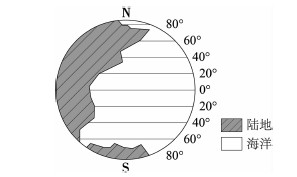 37.从图中可以看出A.世界整体是海洋面积大，陆地面积小B.南半球陆地面积大于海洋面积C.南半球的陆地面积比北半球的陆地面积大D.北半球的陆地面积随着纬度增高逐渐增加38.世界人口数量A.北半球少，南半球多B.北极地区比南极地区少C.北半球随纬度增高而减少D.南半球随纬度增高而减少39.世界上A.气温越高的地区人口越稠密B.人口密度与陆地面积成正比C.内陆地区人口稠密图 14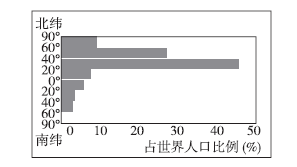 图 15D.北纬 40°附近人口较稠密国务院十三五规划提出京津冀协同发展战略，发挥首都城市职能，疏解非首都功能。北京作为中心城市，人才、产业和技术等优势向周边辐射和输出，带动周边区域经济发展。图 16 为京津冀地区铁路分布示意图。据此，完成 40-41 题。40.图示京津冀协同发展的重点是A.各城市大量人才引进	B.加大各城市科技投入C.大力发展城市环境建设	D.加强城际之间交通建设41.图中A.地势西北高东南低B.天津至保定铁路大致为南北走向C.该区域原有铁路比 2016 年新建铁路少D.图中城市均为省级行政中心2019 年 12 月 2 日，中国和俄罗斯两国领导人亲自下达供气、接气指令，共同见证中俄东线天然气管道投产通气。图 17 为中俄东线天然气管道工程线路走向示意图。据此， 完成 42-44 题。42.天然气管道运输A.运输量小	B.运输货物种类多C.灵活性强	D.受天气影响小43.中俄天然气管道A.穿越了黄河和长江	B.途径我国四大地理区域C.经过了山西省	D.起点位于上海市44.中俄东线天然气管道投产通气，有利于①优化我国能源结构②完全取代石油，降低我国国内油价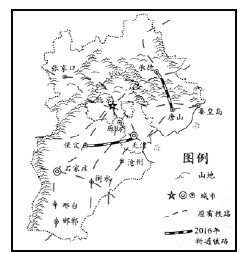 图 16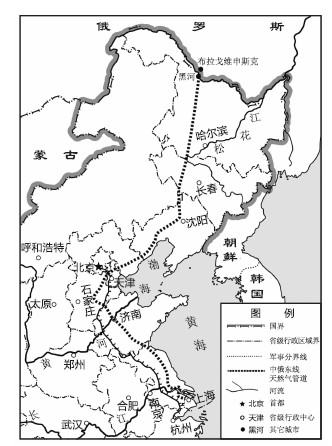 图 17③改善我国大气环境	④缓解我国能源短缺问题	⑤带动中俄两国经济发展 A.①②③④	B.②③④⑤	C. ①③④⑤		D. ①②③⑤图 18 为非洲气候类型分布，图 19 为撒哈拉以南非洲民居及居民服饰照片。据此，完成 45-47 题。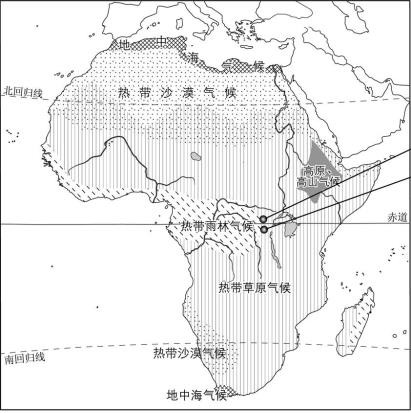 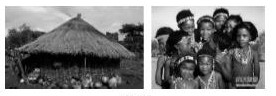 图 19图 1845.非洲气候分布特征正确的是A.以赤道为轴呈东西对称分布B.非洲共有 5 种气候类型，以热带气候为主C.分布面积最广的为热带沙漠气候，气候干热D.尼罗河流经的气候类型依次为地中海气候、热带沙漠气候、热带草原气候46.图中①②③④地呈现情景正确的是①又热又湿，种植着苹果、桃等水果	②炎热，滴雨未下，满眼是一望无际的沙漠③很闷热，几乎天天下雨，到处是茂密的森林	④冬季时，千里冰封，万里雪飘 A. ①②	B. ①③	C. ②③	D. ①④47.读图可知，撒哈拉以南非洲A.是白色人种的故乡	B.居民语言以阿拉伯语为主C.居民服饰轻薄，主要是受地形影响	D.民居茅草材料就地取材，屋顶坡度大利于排水“雪龙 2 号”是我国自主设计，自主建造的全球第一艘采用船首、船尾双向破冰技术的极地科考破冰船。2019 年 10 月 15 日，“雪龙 2 号”从深圳启航，与“雪龙”号首次双船出海，执行中国第36 次南极科考任务。2019 年 12 月 3 日，“雪龙 2 号”协助“雪龙”号完成在中山站卸货等任务后，启程前往宇航员海进行大洋科考。而“雪龙”号也将在几天后前往恩克斯堡岛进行新站的建设。图20 为南极地区图。据此，完成 48-50 题。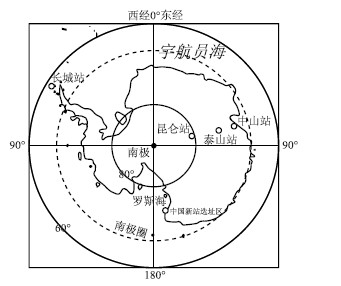 48.图中A.南极洲周围被四大洋环绕B.南极洲是所有经线穿过的大洲C.中山站在我国科考站中纬度最低D.中国科考站都有极昼现象49.“雪龙 2 号”前往宇航员海的途中A.经常可以见到海面上漂浮的冰山B.科考的生活垃圾可以经过处理排放到海中C.这是南极洲一年中最寒冷的季节D.“雪龙 2 号”一直向东北方向行进50.南极科考A.为了探索和保护丰富的森林资源	图 20B.为今后向南极大量移民做准备C.科考是为了探明这里的矿产资源，南极矿产丰富可以适度开采，D.以和平为目的的科学考察符合科学和全人类进步的利益，是可以进行的图 21 为 2019 年 4 月 7 日我国极地科考实地气象监测数据（北京时间）。据此，完成 51 题。51.与黄河站相比，昆仑站的环境特点是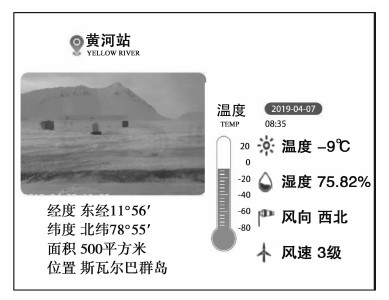 ①风力大	②湿度小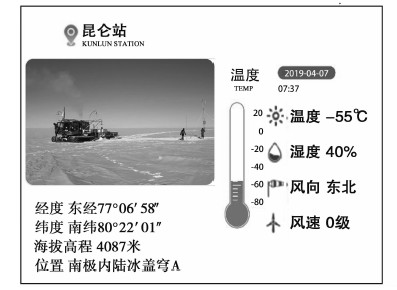 ③气温低	④海拔高 A. ①②③B. ①②④ C. ①③④ D. ②③④图 21图 23 为某儿童绘本中绘制的墨西哥地图。据此， 完成 52-53 题。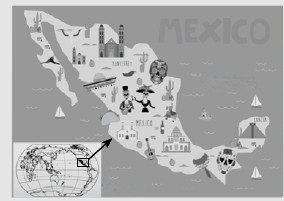 52.描述墨西哥位置特点，图中需要添加①北回归线	②南回归线	③太平洋④印度洋	⑤大西洋A.①④⑤	B. ①③⑤C.②④⑤	D. ②③④53.墨西哥A.全年高温多雨	B.有极昼极夜现象C.没有陆上邻国	D.有“仙人掌的国度”之称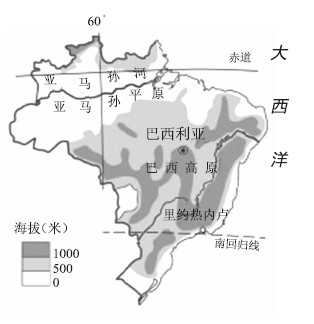 图 24 为巴西地形图。完成 54-57 题54.关于巴西描述正确的是A.巴西西临大西洋	B.地形以平原和高原为主C.地势北高南低	D.全境位于南半球55.同为“金砖国家”的成员国，我国和巴西的合作属于A.南南合作	B.南北对话C.东西合作	D.东西对话56.2019 年 8 月，亚马孙热带雨林区因爆发严重火灾受到全世界关注，下列描述正确的是A.火灾区位于巴西高海拔地区B.火灾会造成温室气体增加C.火灾区位于南回归线附近D.火灾对动植物没有影响57.你认为下列哪些原因促使巴西亚马孙热带雨林的大火易发图 23图 24①终年高温多雨	②滥砍滥伐造成森林面积锐减	③在雨林地带大力发展了甘蔗种植④大规模开采雨林中的铁矿A. ①②③	B. ①②④	C. ②③④	D. ①③④也门索科特拉岛拥有世界上最神奇的动植物物种，在该岛 800 多种植物物种中，有超过 1/3 的物种是其特有的。岛上的龙血树是地球上最具生命力的树种之一，树冠好像向四周撑开了一把伞。这种树型可以帮助它们度过干旱季节。树冠可以提供足够的树荫以减少蒸发，也可以保护树荫下的种子，所以它们一般会生长得较密集。图 25 为索科特拉岛位置示意图，图 26 为龙血树景观图。据此，完成 58-60 题。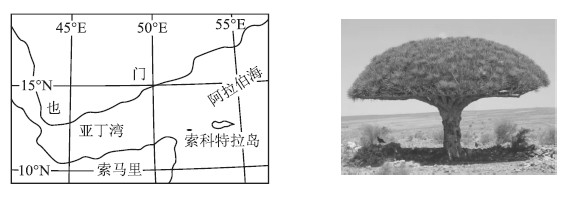 58.索科特拉岛A.地处热带地区B.是太平洋上的岛屿C.终年寒冷干燥D.终年高温多雨59.影响索科特拉岛物种具有独特性的主要因素是A.岛上平原面积广B.岛屿和大陆长期隔绝C.岛上火山活动频繁图 25	图 26D.岛上居民的长期培育60.龙血树的独特形态，可以A.适应湿热的气候特点	B.收集雨水，减少蒸发C.增加接受光照的面积	D.抵御低温冻害西伯利亚地区是俄罗斯的一个重要开发区，这里针叶林广布……，图 27 为西伯利亚地区人口和矿产资源分布图。据此，完成 61 题。61.该地区人口和城市分布特点及影响成因是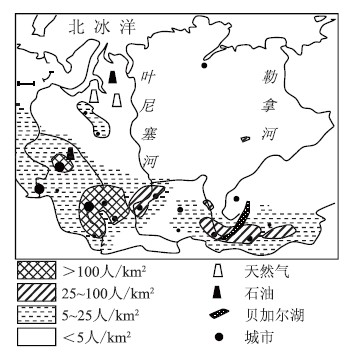 ①南部比北部稀疏，因为北部临海，南部地处内陆②南部比北部稠密，因为纬度低，气温适宜③东部比西部稠密，因为靠近中国等国家④南部比北部稠密，因为开发早，经济较发达A. ①③	B. ②④C. ③④	D. ②③图 27本州岛是日本最大的岛屿，自然环境独具特色。读图 28，完成 62-63 题。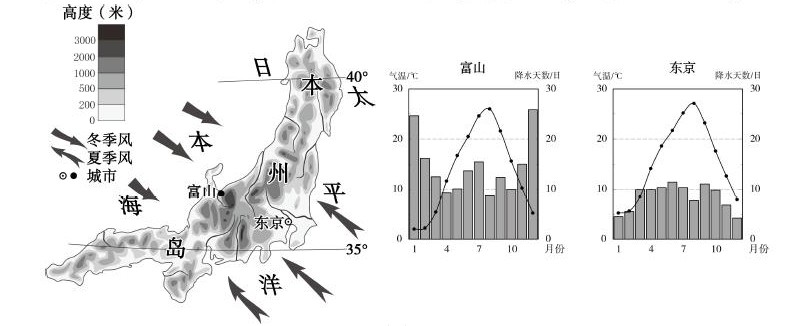 62.关于本州岛A.位于中低纬度，四面环海	B.河流受气候影响，呈放射状分流C.河流受地形影响，水量季节变化明显	D.地形以山地丘陵为主63.关于富山和东京A.从自然条件看，东京比富山更适合举办冬奥会	B. 富山比东京降水量更多C.东京位于山地迎风坡，富山位于背风坡	D. 东京冬季比富山更温暖习近平主席于 2019 年 11 月 10 日至 12 日对希腊进行国事访问。据图 29，完成 64-65 题。64.希望了解希腊的地形特征和首都的地理位置，需要在地图上添加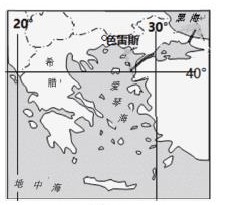 A.河流的分布	城市分布B.植被分布	铁路交通线C.人口分布	希腊城市分布D.分层设色等高线	城市分布65.希腊①是亚洲国家	②是欧洲国家	③位于东半球④位于西半球	⑤是个岛国	⑥位于北半球 A.①④⑤	B. ②③⑤	C.②④⑥	D. ②③⑥图 30 为美国本土主要农业分布和“硅谷”地区示意图。据此，完成 66-68 题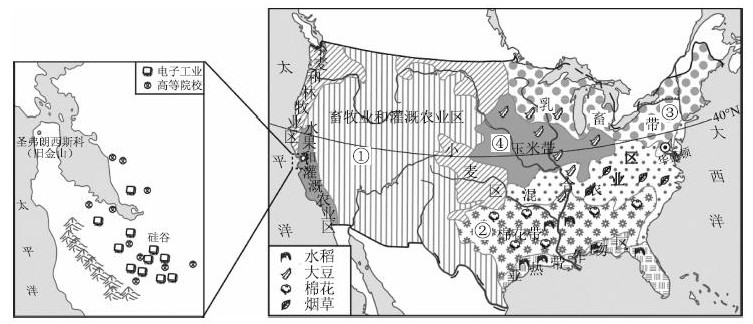 图 3066.从图中可以看出美国农业的主要特征是A.专业化程度高	B.农业产值占比高	C.完全分布在平原	D.农业人口多67.美国本土乳畜带形成的自然条件是①气候凉爽湿润，地形平坦，适宜牧草生长	②靠近玉米带，饲料充足③城市众多，人口稠密，需求量大	④靠近五大湖，水源丰富 A. ①②	B. ②③	C.①④		D.②④68.“硅谷”主要发展信息技术产业，该产业A.限制了当地旅游业发展	B.增加了矿产资源的大量消耗C.钢铁工业产量显著增长	D.促进了电子工业的发展图 31（a）为世界大洲大洋分布图，图 31（b）为四大洲不同海拔面积比例及纬度范围。据此，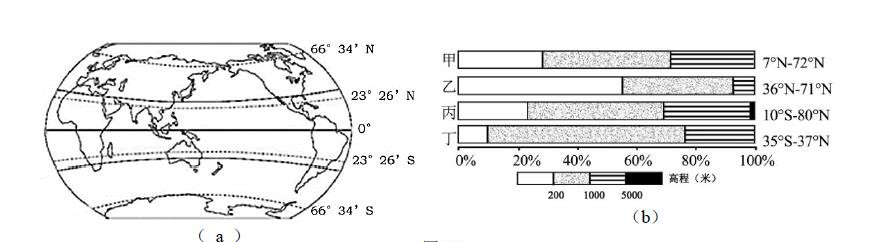 图 3169.下列对应正确的是A.甲——北美洲，地形种类单一	B.乙——欧洲，高原面积最大C.丙——亚洲，地势起伏最大	D.丁——非洲，地势最低平70.甲大洲最北部的原住居民，有可能第二部分	综合题共 1 道题，共 20 分。将答案写在答题卡相应位置，拍照上传，照片要清晰。71.全球随着新冠疫情的进一步发展，在 3 月底至 4 月初期间，部分国家对外宣布，将要禁止粮食及其他农产品出口。这引起了国际粮食市场上的恐慌情绪。表 2 为部分国家宣布禁止出口农作物情况。表 3 为我国主要粮食作物供需状况。图 32 为我国近年粮食产量数据图。图 33 为我国耕地及世界耕地状况。图 34 为我国部分商品粮生产基地示意图。据资料，完成题（20 分）（1）据所给资料分析，此次国际粮食市场的变化，对我国影响比较大的作物是 	，几乎没有影 响的粮食作物是 	和 	。表 2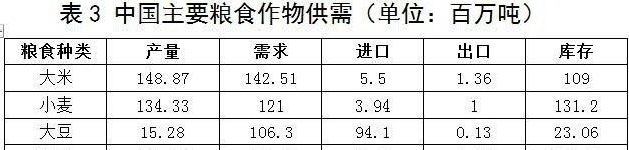 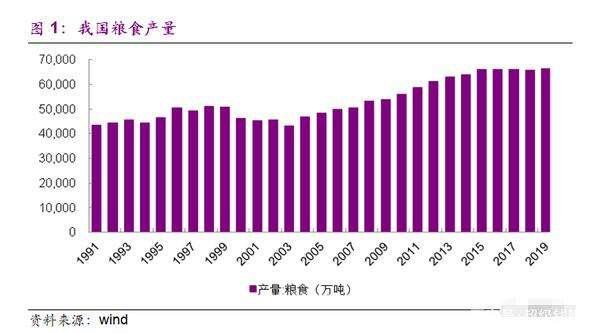 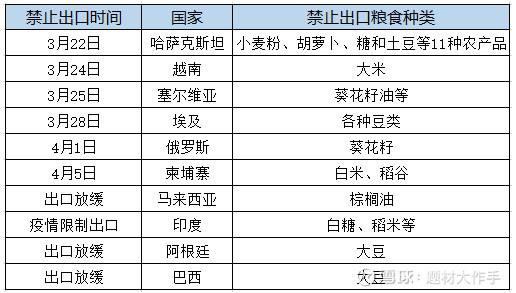 图 32（2）我国作为人口大国，粮食安全问题始终是重中之重的问题。从图 33 所显示的数据看出，我国人均耕地面积 	世界人均水平；我国近十年来，耕地总量 	，主要原因是 	（双选）A.退耕还林	B.开垦荒地	C.围湖造田	D.城市发展据图 32，2003 年后，我国粮食产量稳步 	（增长/减少），主要原因是 	。（选择）A.开垦荒地，增加了耕地面积	B.围湖造田，增加了耕地面积C.将经济作物改为了粮食作物	D.科技兴农，提高了粮食产量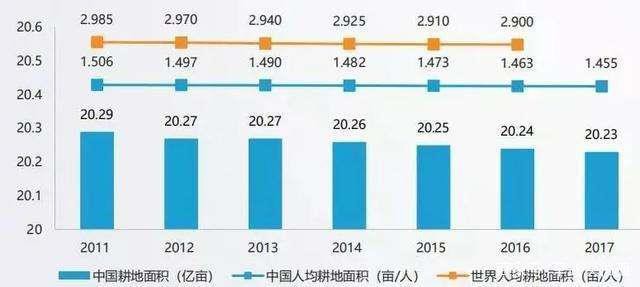 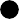 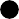 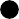 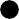 图 33（3）为落实“十分珍惜，合理利用土地和切实保护耕地”的国策，下列措施正确的有 	（多选）。①永久基本农田保护	②开垦荒山	③加大农业科技投入，实现粮食增产 ④围湖造田⑤退耕还林还湖	⑥合理建设人工草场，控制放牧数量	⑦逐步实现生产机械化，提高生产效率（4）图 34 为我国目前部分优势商品粮基地分布图及气候图。填表，比较甲、乙、丙三地农业生产的条件。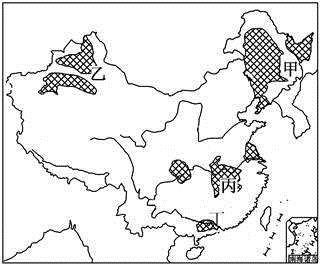 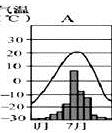 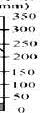                                                                                                   甲农业区气温曲线降水量柱状图乙农业区气温曲线降水量柱状图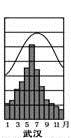 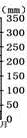 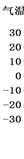 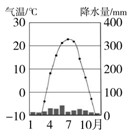 丙农业区气温曲线降水量柱状图我国目前部分优势商品粮基地分布图图 34考生须知1.本试卷共 13 页，共 71 道小题。满分 90 分，考试时间 90 分钟。考生须知2.在试卷和答题纸（卡）上准确填写姓名、班级和学校。考生须知3.试卷答案一律书写在答题纸（卡）上，试卷上作答无效。考生须知4.在答题纸（卡）上，试题用黑色字迹签字笔作答，绘图题用 2B 铅笔作答。考生须知5.考试结束，将本试题和答题纸（卡）一并交回。3 月 7 日3 月 8 日3 月 9 日3 月 10 号13～19℃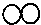 风力 1-2 级10～19℃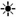 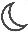 风力 1-2 级5～14℃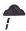 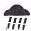 风力 5-6 级12～19℃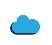 风力 1-2 级①欣赏到极光②饲养驯鹿③身着毛皮服装④以渔猎生活为主A.①B.①②C.①②③D.①②③④商 品 粮基地最主要的优势条件最主要的限制因素甲（答出两点）（答出一点）乙（答出两点）（答出一点）丙亚热带季风气候，雨热同期；降水多，水分充足；热量充足；光照好；地处平原，土壤肥沃。旱涝灾害频繁